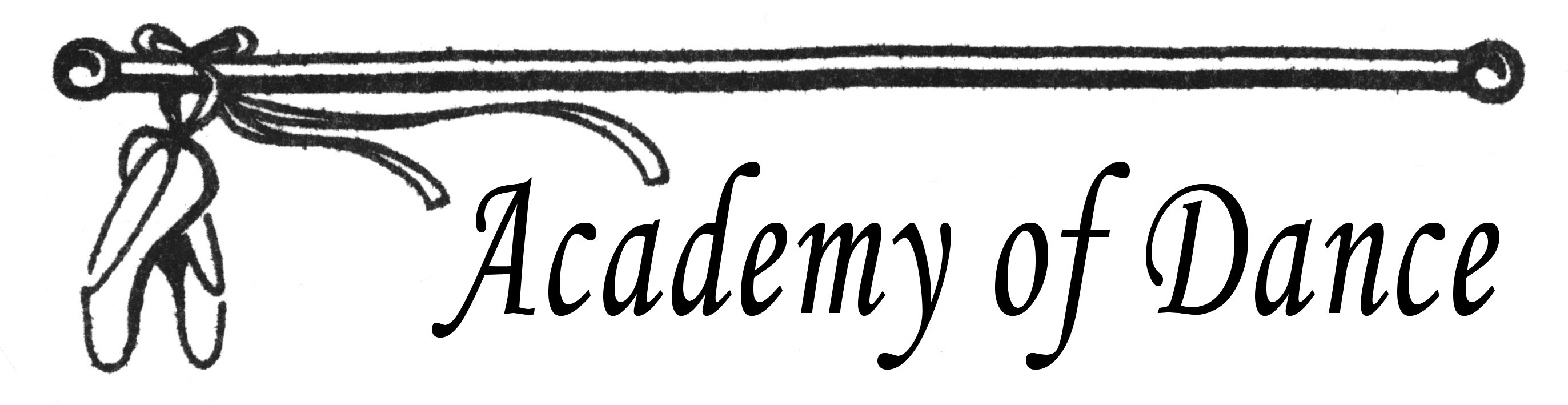 2021 Summer Classes Registration FormStudent: 	Parent Name: 	Email: 	Age/Date of Birth 	Address: 	Phone: 			Cell: 	Driver’s License (Parent): 	Class/Day:__________________________________________________________________________________________________________________________________________________________________________________________________________________________________________________________________________________________________________________________________________________________________________________________________________________________________________________________________________________________________________________________________________________________________________________________________________________________________Due Now: $20 deposit (will be applied to total tuition)Total Number of Classes/Total Tuition: ________/_________Parent/Guardian Signature: ____________________________________________________*By signing, Parent/Guardian & Student agree to all Policy and Procedures set by Academy of Dance and have signed a Covid Liability Waiver (current for 2020-2021season)